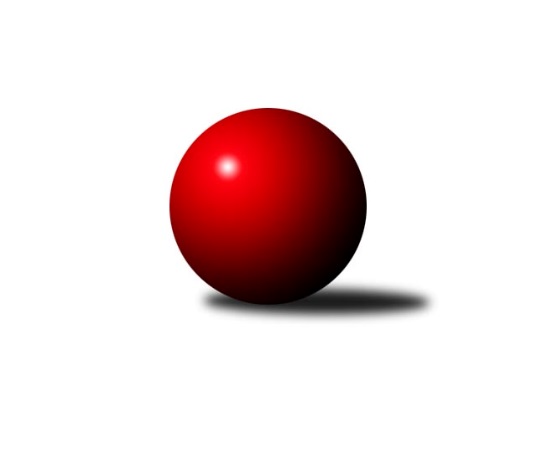 Č.15Ročník 2011/2012	17.3.2012Nejlepšího výkonu v tomto kole: 1733 dosáhlo družstvo: KK Mor.Slávia Brno3. KLZ B 2011/2012Výsledky 15. kolaSouhrnný přehled výsledků:KK Zábřeh ˝B˝	- HKK Olomouc ˝B˝	1:5	1545:1649	2.0:6.0	17.3.TJ ČKD Blansko˝B˝	- TJ Jiskra Otrokovice	2:4	1560:1662	3.0:5.0	17.3.KK Mor.Slávia Brno	- KK Vyškov˝B˝	4:2	1733:1692	5.0:3.0	17.3.Tabulka družstev:	1.	HKK Olomouc ˝B˝	12	11	0	1	55.0 : 17.0 	61.0 : 35.0 	 1661	22	2.	KK Mor.Slávia Brno	12	8	1	3	46.5 : 25.5 	55.5 : 40.5 	 1650	17	3.	TJ Jiskra Otrokovice	12	7	2	3	45.0 : 27.0 	61.0 : 35.0 	 1676	16	4.	TJ Odry ˝A˝	12	7	0	5	41.0 : 31.0 	51.5 : 44.5 	 1656	14	5.	KK Zábřeh ˝B˝	12	6	1	5	36.0 : 36.0 	50.0 : 46.0 	 1614	13	6.	TJ ČKD Blansko˝B˝	11	4	0	7	25.0 : 41.0 	36.5 : 51.5 	 1517	8	7.	TJ Nový Jičín˝C˝	11	2	0	9	14.5 : 51.5 	24.0 : 64.0 	 1426	4	8.	KK Vyškov˝B˝	12	0	0	12	19.0 : 53.0 	36.5 : 59.5 	 1594	0Podrobné výsledky kola:	 KK Zábřeh ˝B˝	1545	1:5	1649	HKK Olomouc ˝B˝	Marta Flídrová	 	 174 	 191 		365 	 0:2 	 428 	 	230 	 198		Eliška Dokoupilová	Kamila Chládková	 	 208 	 202 		410 	 1:1 	 379 	 	175 	 204		Libuše Mrázová	Silvie Horňáková	 	 214 	 184 		398 	 1:1 	 435 	 	204 	 231		Hana Kropáčová	Helena Sobčáková	 	 191 	 181 		372 	 0:2 	 407 	 	210 	 197		Jaroslava Havranovározhodčí: Nejlepší výkon utkání: 435 - Hana Kropáčová	 TJ ČKD Blansko˝B˝	1560	2:4	1662	TJ Jiskra Otrokovice	Zita Řehůřková	 	 200 	 193 		393 	 2:0 	 361 	 	187 	 174		Zuzana Ančincová	Nikola Slavíčková	 	 207 	 222 		429 	 1:1 	 421 	 	191 	 230		Dana Bartolomeu	Jindřiška Klimešová	 	 155 	 176 		331 	 0:2 	 435 	 	213 	 222		Barbora Divílková st.	Naděžda Musilová	 	 211 	 196 		407 	 0:2 	 445 	 	218 	 227		Martina Ančincovározhodčí: Nejlepší výkon utkání: 445 - Martina Ančincová	 KK Mor.Slávia Brno	1733	4:2	1692	KK Vyškov˝B˝	Michaela Slavětínská	 	 244 	 189 		433 	 2:0 	 375 	 	191 	 184		Jitka Usnulová	Pavlína Březinová	 	 213 	 199 		412 	 0:2 	 442 	 	225 	 217		Běla Omastová	Monika Rusňáková	 	 214 	 229 		443 	 2:0 	 416 	 	195 	 221		Ludmila Tomiczková	Romana Sedlářová	 	 257 	 188 		445 	 1:1 	 459 	 	242 	 217		Monika Anderovározhodčí: Nejlepší výkon utkání: 459 - Monika AnderováPořadí jednotlivců:	jméno hráče	družstvo	celkem	plné	dorážka	chyby	poměr kuž.	Maximum	1.	Barbora Divílková  st.	TJ Jiskra Otrokovice	440.07	295.3	144.8	4.6	7/7	(472)	2.	Hana Kropáčová 	HKK Olomouc ˝B˝	432.43	289.4	143.0	3.8	7/7	(479)	3.	Jaroslava Havranová 	HKK Olomouc ˝B˝	425.76	283.6	142.2	2.5	7/7	(471)	4.	Stanislava Ovšáková 	TJ Odry ˝A˝	424.56	289.6	134.9	4.4	6/7	(468)	5.	Monika Rusňáková 	KK Mor.Slávia Brno	420.19	285.7	134.5	5.7	7/7	(473)	6.	Romana Sedlářová 	KK Mor.Slávia Brno	419.40	287.4	132.0	4.2	7/7	(452)	7.	Martina Ančincová 	TJ Jiskra Otrokovice	418.11	285.2	132.9	5.1	7/7	(455)	8.	Naděžda Musilová 	TJ ČKD Blansko˝B˝	417.67	282.3	135.4	5.0	6/6	(478)	9.	Denisa Honzálková 	TJ Odry ˝A˝	416.24	292.5	123.7	6.7	7/7	(452)	10.	Dana Bartolomeu 	TJ Jiskra Otrokovice	415.88	286.1	129.7	5.5	7/7	(443)	11.	Monika Anderová 	KK Vyškov˝B˝	413.94	289.3	124.6	7.9	7/8	(459)	12.	Eliška Dokoupilová 	HKK Olomouc ˝B˝	410.34	286.9	123.5	7.6	7/7	(441)	13.	Iveta Babincová 	TJ Odry ˝A˝	410.13	282.5	127.7	8.6	5/7	(442)	14.	Michaela Slavětínská 	KK Mor.Slávia Brno	409.80	280.7	129.1	6.9	6/7	(466)	15.	Helena Sobčáková 	KK Zábřeh ˝B˝	409.21	287.7	121.5	7.5	6/7	(432)	16.	Kamila Chládková 	KK Zábřeh ˝B˝	408.88	284.9	124.0	6.6	7/7	(437)	17.	Zuzana Ančincová 	TJ Jiskra Otrokovice	406.83	280.6	126.2	8.7	7/7	(455)	18.	Jana Hrňová 	TJ Nový Jičín˝C˝	404.43	280.9	123.5	8.4	5/6	(462)	19.	Běla Omastová 	KK Vyškov˝B˝	404.29	284.5	119.8	10.1	6/8	(442)	20.	Libuše Mrázová 	HKK Olomouc ˝B˝	402.77	284.7	118.0	6.4	6/7	(429)	21.	Jana Frydrychová 	TJ Odry ˝A˝	402.46	287.8	114.7	8.6	7/7	(422)	22.	Pavlína Březinová 	KK Mor.Slávia Brno	399.10	283.9	115.2	9.0	7/7	(438)	23.	Silvie Horňáková 	KK Zábřeh ˝B˝	397.21	271.6	125.6	6.9	7/7	(422)	24.	Zita Řehůřková 	TJ ČKD Blansko˝B˝	393.47	284.4	109.0	10.2	6/6	(413)	25.	Nikola Slavíčková 	TJ ČKD Blansko˝B˝	390.00	272.6	117.4	8.3	5/6	(429)	26.	Šárka Pavlištíková 	TJ Nový Jičín˝C˝	387.08	274.5	112.6	8.8	5/6	(423)	27.	Jitka Usnulová 	KK Vyškov˝B˝	379.00	275.6	103.4	11.4	7/8	(394)	28.	Jindřiška Klimešová 	TJ ČKD Blansko˝B˝	355.40	255.1	100.3	13.2	4/6	(389)	29.	Jana Hájková 	TJ Nový Jičín˝C˝	320.13	231.1	89.0	16.8	6/6	(366)	30.	Eva Birošíková 	TJ Nový Jičín˝C˝	302.07	227.7	74.3	20.6	5/6	(347)		Hana Jáňová 	KK Zábřeh ˝B˝	458.00	290.0	168.0	1.0	1/7	(458)		Jitka Žáčková 	KK Mor.Slávia Brno	450.50	299.5	151.0	3.5	2/7	(475)		Lucie Nevřivová 	TJ ČKD Blansko˝B˝	420.56	294.1	126.4	3.2	3/6	(436)		Věra Ovšáková 	TJ Odry ˝A˝	417.35	288.4	129.0	5.6	4/7	(450)		Jana Kurialová 	KK Vyškov˝B˝	414.00	274.0	140.0	2.0	1/8	(414)		Ludmila Tomiczková 	KK Vyškov˝B˝	409.25	287.0	122.3	10.3	2/8	(416)		Jana Kovářová 	KK Vyškov˝B˝	405.50	291.0	114.5	9.3	4/8	(445)		Marie Vojtková 	KK Zábřeh ˝B˝	401.25	279.5	121.8	6.0	4/7	(406)		Nikola Kunertová 	KK Zábřeh ˝B˝	400.17	286.3	113.8	11.3	3/7	(411)		Pavla Fialová 	KK Vyškov˝B˝	399.63	287.0	112.6	8.1	4/8	(416)		Tereza Tomášková 	KK Zábřeh ˝B˝	397.00	267.5	129.5	5.0	2/7	(409)		Kateřina Radinová 	TJ Nový Jičín˝C˝	396.22	285.0	111.2	8.7	3/6	(417)		Jana Vránková 	KK Mor.Slávia Brno	390.00	266.0	124.0	4.0	1/7	(390)		Marta Flídrová 	KK Zábřeh ˝B˝	388.00	275.3	112.8	11.5	2/7	(421)		Eva Telčerová 	TJ Nový Jičín˝C˝	379.00	267.0	112.0	7.0	1/6	(379)		Jana Nytrová 	KK Vyškov˝B˝	375.83	278.1	97.8	13.9	3/8	(398)		Věra Zmitková 	HKK Olomouc ˝B˝	363.33	270.0	93.3	10.7	1/7	(378)		Ludmila Galiová 	TJ Nový Jičín˝C˝	332.00	263.0	69.0	22.0	1/6	(332)Sportovně technické informace:Starty náhradníků:registrační číslo	jméno a příjmení 	datum startu 	družstvo	číslo startu
Hráči dopsaní na soupisku:registrační číslo	jméno a příjmení 	datum startu 	družstvo	Program dalšího kola:16. kolo24.3.2012	so	10:00	TJ Odry ˝A˝ - TJ Nový Jičín˝C˝	24.3.2012	so	12:30	KK Vyškov˝B˝ - TJ ČKD Blansko˝B˝	24.3.2012	so	13:00	HKK Olomouc ˝B˝ - KK Mor.Slávia Brno	Nejlepší šestka kola - absolutněNejlepší šestka kola - absolutněNejlepší šestka kola - absolutněNejlepší šestka kola - absolutněNejlepší šestka kola - dle průměru kuželenNejlepší šestka kola - dle průměru kuželenNejlepší šestka kola - dle průměru kuželenNejlepší šestka kola - dle průměru kuželenNejlepší šestka kola - dle průměru kuželenPočetJménoNázev týmuVýkonPočetJménoNázev týmuPrůměr (%)Výkon6xMonika AnderováVyškov B4592xMartina AnčincováOtrokovice110.964452xMartina AnčincováOtrokovice4457xHana KropáčováOlomouc B108.684358xRomana SedlářováMS Brno44510xBarbora Divílková st.Otrokovice108.474357xMonika RusňákováMS Brno4434xMonika AnderováVyškov B106.984592xBěla OmastováVyškov B4422xNikola SlavíčkováBlansko B106.974298xHana KropáčováOlomouc B4355xEliška DokoupilováOlomouc B106.93428